Publicado en  el 26/08/2013 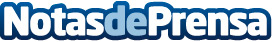 UPyD pide que Figar explique cómo va a afectar la subida de los precios públicos a la FP y a la eficiencia universitariaTambién preguntarán qué medidas ha previsto la Comunidad de Madrid durante el verano para evitar en el curso que viene la malnutrición de los escolares madrileños. Datos de contacto:UPyDNota de prensa publicada en: https://www.notasdeprensa.es/upyd-pide-que-figar-explique-como-va-a-afectar_1 Categorias: Madrid Formación profesional Cursos http://www.notasdeprensa.es